Lesson: 12 Hour and 24 Hour ClocksTo be able to tell the difference between a 24 hour clock and a 12 hour clockTo be able to convert time from a 12 hour clock to a 24 hour clockTo be able to convert time from a 24 hour clock to a 12 hour clockMost train, bus, airline schedules and the military use a 24 hour clock. There are no am and pm labels in a 24 hour clock. The hours start at zero and go through 24A lot of countries, including Canada also use a 12 hour clock. The 12 hour clock is a time convention in which the 24 hours of a day are split into two. The first 12 hours are labelled a.m. (ante meridiem) which means before midday and the last 12 hours are labelled p.m. (post meridiem) which means after midday. Convert the following times from 24 hour time to 12 hour time13: 36 Since the hour is greater than 12, subtract 12 from the hour and add a ‘pm’ label   13 - 12 = 1 pmThe minutes and seconds never change when converting  1:36pm               b) 02: 09 Since the hour is less than 12, remove any leading zeroes, and then add the ‘am’ label  2:09 am2) Convert the following times from a 12 hour clock to a 24 hour clock. 2:50 amSince the hour is in am time and less than 10, we add a zero   before the digit and remove the ‘am’ label  02:50    b) 10:30pm Since the hour is in pm time, add 12 hours to the hour and remove the ‘pm’ label  10 + 12 = 22The minutes and seconds never change when converting        22:30      c) 11:15 am Since the hour is in am time and greater than 10, we just remove   the ‘am’ label  11:15Convert the following times from 24 hour time to 12 hour time12:0404:2011:3023:1503:3015:20Convert the following times from a 12 hour time to a 24 hour time1:30 pm1:30 am 11:47pm10:30am1:30 pm3) Write the 24 hour time and 12 hour time shown by each of the clocks Convert the following times from 24 hour time to 12 hour time12:0404:2011:3023:1503:3015:20     2) Convert the following times from a 12 hour time to a 24 hour time1:30 pm1:30 am 11:47pm10:30am5:45 pm3) Write the 24 hour time and 12 hour time shown by each of the clocks Learning Goals: Topic: 12 Hour and 24 Hour Clocks Converting From  24 Hour Clock to  12 Hour ClockIf the hour is exactly 12, then add a ‘pm’ label If the hour is greater than 12, subtract 12 from the hour and then add a ‘pm’ label If the hour is less than 12, remove any leading zeroes, and then add a ‘am’ label The minutes and seconds never change when converting Converting From 12 Hour Clock  to 24 Hour Clock If the hour is exactly 12:00 pm, then simply remove the ‘pm’ labelIf the hour is in pm time, add 12 to the hour and remove the ‘pm’ labelIf the hour is in am time, and less than 10, add a zero before the digit and remove the ‘am’ labelIf the hour is in am time, and greater than 10, just remove the ‘am’ label The minutes and seconds never change when converting Example(s): Practice Questions: Time is in pm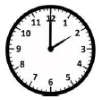 12 hour time: ___________24 hour time: ___________     b) Time is in am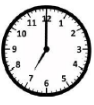 12 hour time: ___________24 hour time: ___________     c) Time is in pm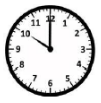 12 hour time: ___________24 hour time: ___________Strand 2 Lesson 2 Assessment: Time is in pm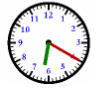 12 hour time: ___________24 hour time: ___________     b) Time is in am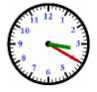 12 hour time: ___________24 hour time: ___________    c) Time is in pm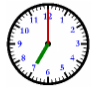 12 hour time: ___________24 hour time: ___________